KUPNÍ SMLOUVA č. 181010CCRVMuzavřená dle § 2079 a násl. zákona č. 89/2012 Sb., občanský zákoník, v platném zněníProdávající: Administrátoři.cz s.r.o.sídlo: Nivnice - Nivnice, Družební 172, PSČ 68751IČ: 29193257 zastoupená: Liborem Kunčíkem, jednatelemzapsaný v OR vedeném u Krajského soudu v Brně, oddíl C, vložka 64560 aKupující: Centrála cestovního ruchu Východní Moravy, o.p.s. sídlo: J. A. Bati 5520, 761 90 Zlín IČ: 27744485zastoupený: Mgr. Petrou Psotkovou, ředitelkou zapsaný v OR vedeném u Krajského soudu v Brně, oddíl O, vložka 338 I.Předmět smlouvy1.1 Prodávající se touto kupní smlouvou zavazuje, že kupujícímu odevzdá zboží, které je předmětem koupě, a umožní mu nabýt vlastnické právo k němu, a kupující se zavazuje, že zboží převezme a zaplatí prodávajícímu kupní cenu sjednanou ve výši a způsobem uvedeným v čl. II. této smlouvy.1.2 Předmětem koupě je technické vybavení pro potřeby realizace projektu „Kulturní a historické dědictví jako základní atribut národního uvědomění“ vymezené v příloze č. 1 této smlouvy.1.3 Zboží dodané prodávajícím bude odpovídat specifikacím uvedeným v příloze č. 1 této smlouvy.1.4 Kupující má právo zboží před převzetím prohlédnout.II.Cena a platební podmínky2.1 Cena za zboží byla stanovena dohodou smluvních stran při respektování platné právní úpravya činí celkem 59501,- Kč bez DPH, výše 21% DPH činí 12499,- Kč, tj. cena celkem 72000,- Kčvčetně DPH. Sjednaná cena zahrnuje veškeré náklady (včetně nákladů na dodání zboží) a zisk prodávajícího nezbytné k řádnému a včasnému plnění závazků z této smlouvy.2.2 Cena za dodané zboží bude kupujícím zaplacena formou převodu na účet uvedený v daňovém dokladu - faktuře do 30 dnů od vystavení daňového dokladu prodávajícím, s výjimkou uvedenou v bodě 5.6. této smlouvy. Prodávající je oprávněn vystavit fakturu za dodané zboží v den jeho dodání. Faktura musí obsahovat náležitosti dle obecně závazných právních předpisů, zejména dle zákona č. 235/2004 Sb., o DPH, v platném znění. 2.3 Faktura bude označena textem: “Tento doklad je hrazen v rámci projektu Kulturní a historické dědictví jako základní atribut národního uvědomění, číslo projektu 304021C926, hrazeného z dotace Interreg V-A Slovenská republika – Česká republika“. 2.4 Pokud faktura nebude vystavena v souladu s platebními podmínkami nebo nebude splňovat požadované náležitosti, je objednatel oprávněn fakturu dodavateli služeb vrátit; vrácením pozbývá faktura splatnosti. III.Dodací podmínky3.1 Místem plnění je sídlo kupujícího.3.2 Prodávající je povinen zboží dodat nejpozději do 26.10.2018.IV.Záruka4.1 Prodávající poskytuje ve smyslu § 2113 zák. č. 89/2012 Sb., občanského zákoníku, kupujícímu záruku za jakost zboží spočívající v tom, že zboží, jakož i jeho veškeré části i jednotlivé komponenty, bude po záruční dobu způsobilé pro použití k obvyklým účelům a zachová si obvyklé vlastnosti. Záruční doba počíná běžet dnem převzetí zboží bez vad kupujícím a trvá 24 měsíců.4.2 Prodávající odpovídá za vady zjevné, skryté i právní, které má zboží v době jeho předání kupujícímu a dále za ty, které se na zboží vyskytnou v záruční době uvedené v přechozím odstavci.V.Podmínky plnění předmětu smlouvy5.1 Prodávající se zavazuje odevzdat zboží ve sjednaném množství, jakosti a provedení, na sjednaném místě a ve sjednané době. 5.2 Prodávající splní svůj závazek předáním zboží kupujícímu. Předáním zboží kupujícímu se rozumí předání zboží kupujícímu v místě sídla kupujícího.5.3 Nebezpečí škody na zboží přechází na kupujícího okamžikem převzetí zboží kupujícím.5.4 Vlastnické právo ke zboží přechází na kupujícího okamžikem převzetí zboží kupujícím.5.5 Vady zboží je kupující povinen nejpozději v poslední den záruční doby oznámit prodávajícímu. Na práva kupujícího z vadného plnění se použijí ustanovení § 2099 a násl. zákona č. 89/2012 Sb.5.6 Kupující je oprávněn pozdržet zaplacení ceny za dodané zboží na účet prodávajícího do doby odstranění všech vad zboží.5.7 Prodávající dodá zboží ve lhůtě stanovené touto smlouvou. Pokud tomu nebrání vážné důvody na straně kupujícího.5.8 Za každý den prodlení prodávajícího s dodáním zboží se sjednává smluvní pokuta ve výši 1000,- Kč.  Kupující má právo na úplnou náhradu škody vzniklé z porušení povinnosti, ke kterému se smluvní pokuta vztahuje.5.9 Pokud jedna smluvní strana podstatným způsobem poruší smluvní povinnosti, je druhá smluvní strana oprávněna od smlouvy odstoupit; zejména kupující je oprávněn odstoupit od smlouvy v případě, že prodávající je více jak 30 dní v opoždění s dodáním zboží.5.10 Prodávající se zavazuje archivovat veškeré doklady, které souvisí s realizací projektu, resp. této smlouvy a jeho financováním po dobu 10 let od proplacení závěrečné platby kupujícímu, coby příjemci, tj. odepsání z účtu poskytovatele dotace (finančního ukončení projektu), nejméně však do konce roku 2028, součástí uvedené dokumentace jsou i dokumenty související se zadáváním zakázek. Doklady budou uchovávány způsobem uvedeným v zákoně č. 563/1991 Sb., o účetnictví, ve znění pozdějších předpisů. 5.11 Předmět koupě bude označen dle pravidel publicity pro Interreg V-A Slovenská republika – Česká republika, v platném znění. 5.12 Prodávající se zavazuje umožnit přístup kontrolním orgánům ve smyslu zákona č. 320/2001 Sb., o finanční kontrole, v platném znění (poskytovateli dotace, Ministerstvu pro místní rozvoj, Ministerstvu financí, auditnímu orgánu, Evropské komisi, Evropskému účetnímu dvoru, Nejvyššímu kontrolnímu úřadu, příslušnému Finančnímu úřadu a dalším kontrolním orgánům) do objektů a na pozemky dotčené projektem a jeho realizací a provést kontrolu dokladů souvisejících s projektem. VI.Závěrečná ustanovení6.1 Vztahy mezi prodávajícím a kupujícím v této smlouvě výslovně neupravené se řídí příslušnými ustanoveními obecných právních předpisů, zejména zákonem č. 89/2012 Sb.6.2 Nedělitelnou součástí této smlouvy jsou tyto přílohy:Příloha č. 1: Vymezení a specifikace zboží6.3 Smluvní strany této smlouvy prohlašují a stvrzují svými podpisy, že mají plnou způsobilost k právním úkonům, a že tuto smlouvu uzavírají svobodně a vážně, že ji neuzavírají v tísni, ani za jinak nápadně nevýhodných podmínek, že si ji řádně přečetly a jsou srozuměny s jejím obsahem.6.4 Tato smlouva se vyhotovuje ve dvou stejnopisech, z nichž každá smluvní strana obdrží jeden. 6.5 Smlouva podléhá zveřejnění v Registru smluv v souladu se zákonem č. 340/2015 Sb., o zvláštních podmínkách účinnosti některých smluv, uveřejňování těchto smluv a o registru smluv (zákon o registru smluv). Smluvní strany prohlašují, že žádná část smlouvy nenaplňuje znaky obchodního tajemství dle § 504 zákona č. 89/2012 Sb., občanský zákoník, ve znění pozdějších předpisů. 6.6 Smluvní strany se dohodly, že zveřejnění smlouvy prostřednictvím registru smluv dle zákona č. 340/2015 Sb., o zvláštních podmínkách účinnosti některých smluv, uveřejňování těchto smluv a o registru smluv (zákon o registru smluv), provede kupující a to nejpozději do 30 dnů od podpisu smlouvy.Ve Zlíně dne …….. 							V Nivnici dne …….za kupujícího 								za prodávajícího……………………………..							…………………………….Mgr. Petra Psotková, ředitelka						Libor Kunčík, jednatelPříloha č. 1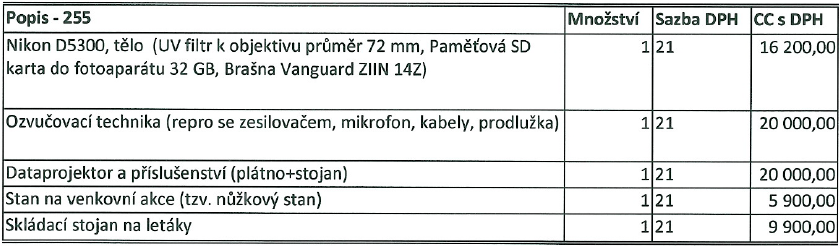 